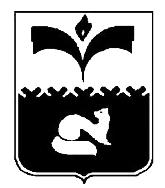 ДУМА ГОРОДА ПОКАЧИХанты-Мансийский автономный округ – ЮграРЕШЕНИЕот   26.02.2015			                                   	                   №  12Рассмотрев информацию прокуратуры города Покачи о состоянии законности и практики прокурорского надзора на территории города Покачи за  2014 год, Дума городаРЕШИЛА:1. Информацию прокуратуры города о состоянии законности и практики прокурорского надзора на территории города Покачи за  2014 год принять к сведению (приложение).                                                        ИНФОРМАЦИЯ        о  состоянии законности и практики прокурорского надзорана территории города Покачи за  2014 годПрокуратурой города Покачи в 2014 году осуществлялся постоянный надзор за соблюдением законодательства на территории муниципального образования город Покачи. Надзорная деятельность строилась в соответствии с Федеральным законом «О прокуратуре РФ», приказами и указаниями Генерального прокурора Российской Федерации, решениями коллегий Генеральной прокуратуры Российской Федерации, прокуратуры Ханты-Мансийского автономного округа - Югры.Надзорная деятельность за соблюдением федерального законодательстваВ ходе осуществления прокурорского надзора выявлено 394 нарушения закона, что на 6 % меньше чем в 2013 году.Результаты работы прокуратуры  города в 2014 году  свидетельствуют о незначительном снижении общего количества выявленных нарушений, характеризующих организацию надзора за исполнением федерального законодательства, что обусловлено исключением подмены контролирующих органов при осуществлении надзора и устранением фактов формального и необоснованного наращивания показателей надзорной деятельности.Вместе с тем, следует отметить, что в анализируемом периоде прокуратурой города принимался весь комплекс мер прокурорского реагирования, что повлияло на рост числа внесенных актов прокурорского реагирования.Так, по сравнению с 2013 годом увеличилось число выявленных прокурором незаконных правовых актов с 16 до 18, на 7 исковых заявлений больше направлено в суды общей юрисдикции и арбитражный суд, число лиц, привлечённых по постановлениям прокурора к административной ответственности увеличилось с 36 до 41. Цифровые показатели работы прокуратуры города в целом свидетельствуют об активности в сфере надзора за исполнением федерального законодательства по приоритетным направлениям деятельности.Благодаря обязательному участию в рассмотрении всех актов прокурорского реагирования по-прежнему высока эффективность внесенных прокурорами представлений. В анализируемом периоде по 58 представления к дисциплинарной ответственности привлечено 52 лица. Таким образом, эффективность представлений составила 92 %. При этом, на отчетный период не рассмотрено 2 представления, которые повлияли на общий уровень эффективности внесенных представлений.         По отдельным направлениям деятельности в сфере надзора за исполнением федерального законодательства ситуация выглядит следующим образом.Надзор за исполнением бюджетного законодательстваПрокуратурой города в данной сфере выявлено 12 нарушений закона, с целью устранения которых принесено 3 протеста, 2 из них удовлетворено, внесено 2 представления, по результатам рассмотрения которых 2 должностных лица привлечено к дисциплинарной ответственности.           Анализ и практика прокурорского надзора в сфере бюджетного законодательства свидетельствует о том, что большая часть выявленных нарушений связана с нормативно-правовым регулированием указанных правоотношений органами местного самоуправления, а также с нарушением порядка расходования бюджетных средств.К примеру, в связи с выявленными противоречиями требованиям бюджетного законодательства прокурором города опротестовано 2 муниципальных правовых акта, регулирующих порядок предоставления субсидий из бюджета муниципального образования.  По факту нецелевого использования бюджетных средств, выделенных на представительские расходы, прокурором города внесено представление об устранении нарушений закона, по результатам рассмотрения которого 1 должностное лицо органа местного самоуправления привлечено к дисциплинарной ответственности.    Надзор за исполнением законодательства о размещении заказов для государственных и муниципальных нужд В указанной сфере выявлено 7 нарушений закона, внесено 1 представление, 1 лицо привлечено к дисциплинарной ответственности, возбуждено 11 административных производств, по которым 2 лица привлечено к административной ответственности, объявлено 1 предостережение о недопустимости нарушений закона.Анализ надзорной деятельности в указанной сфере свидетельствует о том, что в отчётном периоде прокурором города не снижалась активность прокурорского надзора.Основными нарушениями в указанной сфере являются несоблюдение сроков предоставления информации, избрание неверных способов размещения муниципального заказа.  К примеру, к штрафам в размере 20 000 рублей привлечена директор МУ «УКС» г.Покачи за совершение следующих правонарушений. Так, в рамках исполнения муниципального контракта на выполнение подрядных работ по монтажу системы фотовидеофиксации нарушений правил дорожного движения подрядчик отступил от проектной и сметной документации по поставке и последующей установке оборудования. Однако, директор МУ «УКС» Тимошенко А.В., являясь должностным лицом заказчика, подписала указанные акты о приемке выполненных работ, чем изменила условия контракта, и в последующем не внесла изменения в реестр контрактов по данному  контракту.Аналогичные нарушения допущены Тимошенко А.В. при исполнении другого муниципального контракта.  Надзор  за исполнением законодательства о землепользовании В данной сфере надзора прокуратурой города выявлено 6 нарушений закона, принесен 1 протест, внесено 1 представление об устранении нарушений закона, 1 виновное лицо привлечено к дисциплинарной ответственности.Благодаря принятым прокуратурой города мерам в 2014 году количество нарушений значительно снизилось, что отвечает реальному уровню состояния законности в данной сфере. В анализируемом периоде по представлению прокурора города к дисциплинарной ответственности привлечено 1 должностное лицо администрации города, которое в нарушение требований Земельного кодекса РФ выдало разрешение на земляные работы без оформления правоустанавливающих документов на землю. Надзор за соблюдением прав субъектов предпринимательской деятельности          В 2014 году прокуратурой города выявлено 15 нарушений закона,  внесено 3 представления об устранении нарушений закона, по результатам их рассмотрения привлечено к дисциплинарной ответственности 3 лиц, принесен 1 протест, который удовлетворен.          В качестве положительного примера следует отметить результативно и качественно проведенную проверку ОМВД России по г.Покачи и ОНД по г.г.Лангепас и Покачи по факту проведения данными органами внеплановой выездной проверки индивидуального предпринимателя.В ходе проверки вскрыты грубые нарушения законодательства, регулирующего вопросы проведения проверочных мероприятий органами контроля, и приняты меры прокурорского реагирования. В результате принятых прокуратурой города мер виновные лица привлечены к дисциплинарной ответственности. Состояние законности в сфере государственной, муниципальной службы и борьбы с коррупциейПо результатам надзора за исполнением законодательства о противодействии коррупции выявлено 35 нарушения закона, принесено протестов 7, внесено 5 представлений, по которым к дисциплинарной ответственности привлечено 7 лиц, объявлено 1 предостережение.Характер выявленных нарушений свидетельствует о том, что по –прежнему, должностными лицами допускаются факты предоставления недостоверных сведений о доходах, и отсутствия контроля за исполнением данной обязанности ответственными лицами. Вскрыты факты нецелевого использования бюджетных средств, а также нарушения законодательства о закупках.В отчетном периоде выявлены действующие муниципальные нормативные правовые акты, содержащие коррупциогенные факторы.Наиболее подвержена коррупциогенным факторам сфера бюджетного законодательства, нарушения которого выявлены как в деятельности органов местного самоуправления, так и работе муниципальных учреждений.   Прокуратурой города выявлены нарушения в деятельности органов государственного контроля, выразившиеся в незаконном проведении внеплановой проверки индивидуального предпринимателя.Всем вышеуказанным фактам прокуратурой города дана должная оценка и приняты исчерпывающие меры прокурорского реагирования.Эффективность мер прокурорского реагирования составила 140 %.К примеру, вопреки требованиям государственной политики в сфере борьбы с коррупцией, федерального антикоррупционного законодательства работниками ГУ – Отдел Пенсионного фонда Российской Федерации в г.Покачи ХМАО – Югры(далее Отдел ПФР) ненадлежащим образом организована деятельность по противодействию и предупреждению коррупции.Так, в сведениях о доходах работников отсутствуют подписи лиц, предоставивших справки, во всех справках отсутствуют подписи лица, принявшего сведения. В справке о доходах, об имуществе и обязательствах имущественного характера заместителя начальника Отдела ПФР – руководителя группы НПП ОППЗЛ и СВ (группа назначения, перерасчета пенсий, оценки пенсионных прав застрахованных лиц и социальных выплат) и ее несовершеннолетней дочери отсутствует информация о том, на каком основании они пользуются квартирой.   Также указанные работники в установленный срок не предоставили уточненные сведения о доходах, об имуществе и обязательствах имущественного характера.В нарушение принципа приоритетного применения мер по предупреждению коррупции, установленного пунктом 6 статьи 3 Федерального закона от 25.12.2008 № 273-ФЗ «О противодействии коррупции», в отделе ПФР не своевременно приняты меры по изменению правого акта. Установлено, что в состав комиссии Отдела ПФР по соблюдению требований к служебному поведению и урегулированию конфликта интересов на протяжении более 2 месяцев входил уволенный работник. По указанному факту прокурором города внесено представление об устранении нарушений закона, по результатам его рассмотрения 1 должностное лицо привлечено к дисциплинарной ответственности, 25.03.2014 издан приказ об изменении состава комиссии.Анализ нормативно-правового регулирования реализации вопросов местного значения показал, что некоторые муниципальные правовые акты содержат коррупциогенные факторы.Так, по протесту прокурора внесены изменения в постановление администрации города Покачи от 01.08.2011 № 677 «Об утверждении порядка предоставления субсидий из бюджета  города Покачи на возмещение расходов специализированной службе по вопросам похоронного дела  в связи с оказанием ритуальных услуг» в связи с тем, что в нем, вопреки требованиям бюджетного законодательства, отсутствовал порядок проверки главным распорядителем (распорядителем) бюджетных средств, предоставляющим субсидию, и органом государственного (муниципального) финансового контроля соблюдения условий, целей и порядка предоставления субсидий их получателями.  Отсутствие порядка совершения органами государственной власти или органами местного самоуправления (их должностными лицами) определенных действий либо одного из элементов такого порядка является в соответствии с законодательством Российской Федерации коррупциогенным фактором. Надзор за исполнением законов при осуществлении полномочий судебными приставамиВо исполнение указания Генеральной прокуратуры РФ №155/7 от 12 мая 2009 года «Об организации прокурорского надзора за исполнением законов судебными приставами» прокуратурой города Покачи в 2014 году выявлено 22 нарушения закона, внесено 4 представления об устранении нарушений закона, к дисциплинарной ответственности привлечено 1 должностное лицо. Все внесенные представления об устранения нарушений федерального законодательства признаны обоснованными, 1 должностное лицо привлечено к дисциплинарной ответственности, в отношение 1 должностного лица ограничились ранее наложенным взысканием, 1 должностное лицо предупреждено. Так, в ходе изучения исполнительного производства о взыскании алиментов с должника Ироденко Б.Б. в пользу Ироденко Н.А. установлено, что алименты, удержанные с должника работодателем в пользу взыскателя не перечислялись. Данные выплаты произведены работодателем только после вмешательства прокуратуры г.Покачи.Вместе с тем, в нарушение ст.113 Закона №229-ФЗ судебным приставом-исполнителем вопрос о привлечении должностных лиц ООО «Русь» и Ироденко Б.Б. к административной ответственности за не исполнение требований закона об исполнительном производстве не ставился и данные лица к административной ответственности не привлекались.В связи с указанными обстоятельствами прокуратурой г.Покачи внесено представление об устранении нарушений федерального законодательства, по результатам рассмотрения которого к дисциплинарной ответственности в виде замечания привлечен судебный пристав-исполнитель.Надзор за исполнением законодательства, регулирующего поставки  электроэнергии, о соблюдении прав граждан в жилищно-коммунальной сфереПрокуратурой города Покачи во исполнение указания Генеральной прокуратуры Российской Федерации №7/3-1-9912000 от 15 сентября 2003 года «Об усилении надзора за соблюдением прав граждан в жилищно-коммунальной сфере»  осуществляется постоянный надзор за соблюдением прав граждан в жилищно-коммунальной сфере.	По результатам проверки состояния законности по данному направлению за 2014 год прокуратурой г.Покачи выявлено 28 нарушений закона, внесено 6 представлений об устранений нарушений федерального законодательства, к дисциплинарной ответственности привлечено 5 должностных лиц, внесен 1 протест на незаконный муниципальный правовой акт, возбуждено 2 административных производства по ст.7.22 КоАП РФ и ст.19.16 КоАП РФ, по которым должностные лица привлечены к административной ответственности в виде штрафов на общую сумму 9 000 рублей. В 2014 году уголовные дела в указанной сфере правоотношений не возбуждались. Так, в ходе осуществления надзора в адрес управляющей компании ООО «Комфорт плюс» внесены представления об устранений нарушений федерального законодательства по фактам не надлежащего  учета переданных показаний приборов учета, не уведомления  собственников жилых помещений о произведенных перерасчетах и причинах перерасчета в порядке, предусмотренном федеральным законодательством, по результатам рассмотрения которых к дисциплинарной ответственности привлечено 3 должностных лица. Организациями-поставщиками энергоресурсов коммунальным организациям г.Покачи являются ОАО «ЮТЭК-Покачи» и ТПП «Покачевнефтегаз» ООО «ЛУКОЙЛ-Западная Сибирь». По данным, предоставленным указанными организациями, задолженность у коммунальных организаций за поставленные энергоресурсы отсутствует.Надзор в сфере соблюдения трудового законодательства, в том числе в части, касающейся своевременной выплаты заработной платыВ  2014 году прокуратурой города Покачи в сфере трудового законодательства выявлено 51 нарушение закона, внесено 12 представлений об устранении нарушений федерального законодательства, к дисциплинарной ответственности привлечено 12 должностных лиц, объявлено 6 предостережений о недопустимости нарушения закона, в суд направлено 2 исковых заявления в интересах граждан, возбуждено 2 административных производства ч.1 ст.5.27 КоАП РФ, внесен 1 протест.По результатам надзорных мероприятий задолженности по заработной плате не выявлено. Коллективных обращений от граждан не поступало.Из анализа удовлетворенных жалоб на действия работодателя следует, что большинство удовлетворенных жалоб, носит разовый характер. В ряде случаев прокуратурой г.Покачи в результате проведенных проверок были восстановлены трудовые права граждан.Так, в ноябре 2014 года рассмотрена жалоба Бабаевой С.М. По результатам проведенной проверки установлено, что Бабаевой С.М. незаконно произведено удержание из заработной платы, не своевременно произведен окончательный расчет при увольнении. В связи с вышеизложенным в адрес ООО «Элемент-трейд» внесено представление об устранении нарушений трудового законодательства, по результатам рассмотрения которого к дисциплинарной ответственности привлечено 1 должностное лицо, права гражданина восстановлены, в том числе выплачены ранее незаконно удержанные денежные средства в размере 9170 рублей.В 2014 году прокуратурой г.Покачи выявлены нарушения закона, допущенные работодателями при создании безопасных условий труда. В указанной сфере правоотношений выявлено 8 нарушений закона, внесено 2 представления об устранении нарушений законодательства, 2 лица привлечено к дисциплинарной ответственности.Работа прокуратуры по участию в гражданских делахВ отчетном периоде 2014 года судами с участием прокурора рассмотрено 45 гражданских дел, из них 30 дел по искам (заявлениям) прокурора, по 15 гражданским делам «обязательной категории» прокурор вступил в процесс для дачи заключения. Во всех случаях судебные постановления выносились в соответствии с заключением участвующего в деле прокурора.За истекший период в Нижневартовский районный суд направлено 28 исковых заявлений прокурора г.Покачи, в том числе 11 исков о нарушении пенсионных прав граждан,  2 исковых заявления об устранении нарушений антитеррористического законодательства, 1 исковое заявление о наложении запрета на использование объекта «Рынок», 2 исковых заявления об устранении нарушений в области охраны окружающей среды, 2 исковых заявления о запрете продажи табака, 1 исковое заявление о противодействии экстремистской деятельности, 3 заявления об установлении юридического факта размещения информации, запрещенной для распространения в РФ, 1 исковое заявление об устранении нарушений правил устройства электроустановок, 1 исковое заявление о запрете эксплуатации аттракционов, 2 исковых заявления о восстановлении трудовых прав работников, 1 исковое заявление о понуждении Администрации г.Покачи принять дороги в муниципальную собственность, 1 исковое заявление об устранении нарушений пожарной безопасности.В 2014 году прокурором г.Покачи заявлено 11 исков о взыскании с ГУ – Отдел Пенсионного фонда РФ в г.Покачи в пользу пенсионеров компенсацию за проезд к месту отдыха на общую сумму 171 000 рублей, которые удовлетворены судом в полном объеме. Таким образом, восстановлены права на гарантированную законом компенсацию 11 пенсионерам. 26.02.2014 Нижневартовским районным судом удовлетворены исковые требования прокурора г.Покачи об обязании Управления социальной защиты населения по г.Лангепасу и г.Покачи признать Шевченко Н.И. Ветераном Великой Отечественной войны с назначением предусмотренных и законом льгот.В 2014 году по сравнению с аналогичным периодом прошлого года эффективность апелляционного обжалования незаконных судебных постановлений по гражданским делам осталась на   уровне 100 %. За 12 месяцев 2014 года в суд апелляционной инстанции направлено 2 апелляционных представления, которые удовлетворены.Прокуратурой г.Покачи обеспечено участие во всех гражданских делах, рассмотренных Нижневартовским районным судом (г.Покачи), где участие прокурора обязательно. Результаты работы по рассмотрению обращений гражданВсего за 2014 год в прокуратуру города Покачи поступило  149  жалоб и заявлений граждан, что меньше показателя прошлого года на 16% из них:  - разрешено с уведомлением заявителя 120  жалоб и  заявлений, в том числе   удовлетворено 46;  направлены на разрешение в другие ведомства - 26; остаток нерассмотренных и   неразрешенных   жалоб на конец отчетного периода -  5.	Ежегодно выявляются и пресекаются нарушения по результатам рассмотрения обращений, используется весь спектр мер прокурорского реагирования. Наиболее активно использовалась такая мера прокурорского реагирования как внесение представлений об устранении нарушений закона,  из 43 актов прокурорского реагирования внесено 19 представлений об устранении нарушений федерального законодательства, что составило 44% от количества удовлетворенных обращений и направлено 11 исковых заявлений  в суд, что составило 25,5% от общего количества удовлетворенных обращений. 	Количество направленных исков в суд превысило показатель прошлого года более чем  в 2 раза – в 2014 году направлено 11 исков. Важнейшем показателем проводимой  прокуратурой города работы по рассмотрению  обращений является отсутствие повторных жалоб на отказ в удовлетворении ранее разрешенных обращений, на длительное рассмотрение  и небрежность.Фактов разрешения заявлений с превышением установленного срока не допускалось.За истекший период 2014 года на рассмотрение работников прокуратуры  коллективные  жалобы не поступали. Проведенным анализом удовлетворенных жалоб установлено, что  нарушения закона, выявленные в ходе проведения проверок по жалобам преимущественно носили частно - разовый характер. Помимо направления письменных обращений, значительное число граждан обращается в органы прокуратуры на личный прием. В прокуратуре г.Покачи за истекший период 2014 года на личном приеме принято 148 граждан, что на 25% больше, чем в прошлом году.Лично прокурором и заместителем прокурора принято 74 гражданина или 51% от общего количества обратившихся граждан. 	В ходе проведения общероссийского дня приема граждан 12.12.2014 в целях обеспечения конституционного права на личное обращение в государственные органы и органы местного самоуправления на личном приеме в прокуратуре г.Покачи принята Гринько М.Г.По результатам личного приема обеспечен прием Гринько М.Г. в режиме видеосвязи ССТУ с начальником отдела организации исполнительных производств УФССП России по Московской области Никишиным И.А., в компетенцию которого входит решение поставленных в устном обращении вопросов. Дано разъяснение по шести исполнительным производствам.Прокурором города в декабре 2014 года проведен прямой эфир с жителями города по результатам работы прокуратуры по рассмотрению обращений граждан, в том числе даны ответы на вопросы граждан.                                                Вопросам рассмотрения жалоб и заявлений граждан в прокуратуре города уделяется должное внимание.Работа прокуратуры города Покачи в сфере обеспечения прав несовершеннолетнихВ 2014 году выявлено 78 нарушений закона, в целях их устранения внесено 8 представлений, по которым к дисциплинарной ответственности привлечено 12 должностных лиц. Эффективность мер прокурорского реагирования составила более 100%. В суды округа направлено 7 исковых заявлений в интересах несовершеннолетних, по результатам рассмотрения которых требования прокурора удовлетворены в 6  случаях. Прокурором принесено 10 протестов, по которым 100% правовых актов приведены в соответствие с требованиями закона. По постановлениям прокуроров к административной ответственности привлечено 3 лица.По материалам 2 прокурорских проверок в порядке ст. 37 УПК РФ возбуждено 2 уголовных дела. Уголовные дела возбуждены по фактам злостного уклонения от уплаты алиментов. В 2014 году прокуратура активизировала работу в указанной сфере, что привело к росту выявленных нарушений и увеличению количества принятых мер прокурорского реагирования с 26 до 33. В сфере образования выявлено 13 нарушений, принесено 3 протеста, которые рассмотрены и удовлетворены, внесено 2 представления, 3 лица привлечены к дисциплинарной ответственности, объявлено 2 предостережения.Меры прокурорского реагирования принимались по фактам нарушений связанных с неведением образовательным учреждением официального сайта, в связи с принятием локального нормативного акта, в соответствии с которым с законных представителей обучающихся можно незаконно получать денежные средства на реализацию уставных целей, финансирование которых осуществляется  в рамках бюджетной системы РФ.В сфере охраны жизни, здоровья, защиты семьи, материнства, отцовства и детства выявлено 37 нарушений, в суд направлено 7 исковых заявлений, 6 из которых рассмотрены и удовлетворены, внесено 3 представления, к дисциплинарной ответственности привлечено 3 лица. По постановлениям прокурора  к административной ответственности лица не привлекались. Меры прокурорского реагирования принимались по фактам нарушений связанных с непринятием мер об охране здоровья граждан от воздействия табачного дыма и последствий потребления табака, нарушением правил пожарной безопасности, размещением в сети Интернет информации об изготовлении взрывного вещества, в результате использования которой несовершеннолетний получил травму. Так же меры реагирования принимались в целях устранения угрозы жизни и здоровья неопределенного круга лиц, в связи с прохождением над территориями образовательных учреждений высоковольтных линий электропередачи, в целях защиты права несовершеннолетней на получение наследства.   В сфере профилактики безнадзорности и правонарушений несовершеннолетних выявлено 28 нарушений, внесено 3 представления, к дисциплинарной ответственности привлечено 6 лиц, объявлено 1 предостережение, направлено материалов для решения вопроса о возбуждении уголовного дела в порядке п.2 ч.2 ст.37 УПК РФ – 2, возбуждено уголовных дел-2, 2 лица привлечены к административной ответственности.Основанием для мер прокурорского реагирования стали факты неисполнения опекунами обязанностей по защите прав подопечных на получение алиментов, неисполнения органом опеки и попечительства обязанности по защите прав опекаемого на получение пенсии по случаю потери кормильца.  К примеру, по постановлению прокурора к административной ответственности по ст.5.35 КоАП РФ привлечены 2 опекуна, которые отказались от получения алиментов в пользу подопечных. Опекаемому Дзюину А.В. в городе Покачи при наличии законных оснований в течение 6-ти лет не назначалась пенсия по случаю потери кормильца. В связи с бездействием опекуна и органов опеки и попечительства прокурором города главе города внесено представление, по результатам рассмотрения которого 2 должностных лица привлечены к дисциплинарной ответственности, несовершеннолетней назначена социальная пенсия.Работа прокуратуры города Покачи по поддержанию государственного обвинения в судахС участием прокурора судом первой инстанции с вынесением итогового решения рассмотрено 112 уголовных дел в отношении 116 лиц, на 8 дел больше, чем в 2013 году. Уменьшилась доля дел, оконченных постановлением приговора - 62 дела или 55%. Незначительно выросла доля уголовных дел, прекращенных по нереабилитирующим основаниям, по сравнению с прошлым годом с  43% до 44%.Прокуратурой принимались меры по снижению данного показателя. В каждом случае государственные обвинители ориентировали суд о возможности прекращения уголовного дела, только при наличии безусловных оснований к этому. Вместе с тем судом не всегда принимались решения в связи с позицией государственного обвинителя. В целях исправления ситуации прокурором дважды вносились апелляционные представления на постановления судей о прекращении уголовных дел на основании ст.25 УПК РФ. На поднадзорной территории в 2014 году  работали 1 мировой судья и 2 федеральных судей.	За 12 месяцев 2014 года судами г.Покачи постановлено 62 обвинительных приговора в отношении 65 осужденных. Обвинительные приговоры с оправданием подсудимых в части в 2014 году судами г.Покачи не выносились.В отчетном периоде 2014 судами рассмотрено 50 уголовных дел с вынесением приговора в особом порядке в отношении 54 лиц. В 2014 году судами г.Покачи оправдательные приговоры не выносились.  В отчетном периоде судом право на реабилитацию за лицами, незаконно привлеченными к уголовной ответственности не признавалось. В суд требования о возмещении морального, материального вреда в порядке ст.135 УПК РФ не заявлялись.Результаты  проверки  уголовно-исполнительной   инспекции     по       г. Покачи В 2014 году в органах и учреждениях, участвующих в исполнении уголовных наказаний, проведено 9 проверок, выявлено 10 нарушений закона, по которым внесено 4 представление, протесты не приносились, объявлено 1 предостережение. По результатам рассмотрения представлений привлечено к дисциплинарной ответственности 2 сотрудника органа внутренних дел, 1 сотрудник уголовно исполнительной инспекции.  В 2014 году с 3 до 5 возросла рецидивная преступность среди лиц, осужденных к условной мере наказания, состоящих на учете в филиале по г.Покачи ФКУ УИИ УФСИН России по ХМАО – Югре.Прокуратурой города проведена соответствующая проверка и анализ причин совершения осужденными повторных преступлений. По результатам проверки в ОМВД России по г.Покачи внесено представление об устранении нарушений закона, по результатам рассмотрения которого два лица привлечены к дисциплинарной ответственности.Основанием для внесения представления явились нарушения связанные с не проведением участковыми уполномоченными на протяжении длительного времени профилактической работы с условно осужденными, совершившими повторные преступления, искажением информации о профилактической работе – указывались проверки, которые фактически не проводились. Работа по взаимодействию со СМИ и взаимодействию с общественностью и правовому просвещению В отчетном периоде 2014 года на основании подготовленных сотрудниками прокуратуры материалов и выступлений опубликовано всего 468 информаций, из них на телевидении в эфир вышло 163 видеоматериала, в печати 53 публикаций, на радио - 231, в информационной сети Интернет и информационных агентствах – 21.  Наибольшее количество материалов направленно в средства массовой информации в сфере соблюдения прав, свобод человека и гражданина 214. Работа по взаимодействию с общественностью и правовому просвещению В 2014 году оперативными работниками прокуратуры г.Покачи в сфере взаимодействия с общественностью осуществлено: 45 выступлений по телевиденью, 38 выступлений по радио, 18 сообщений в печати, в сети Интернет – 18, проведено 16 лекций в образовательных учреждениях и на стендах 5 образовательных учреждений размещена памятка «Прокурор разъясняет», проведено 8 встреч с коллективами по месту работы, 3 мероприятия проведено с представителями общественных объединений.Результаты анализа работы в данном направлении указывают на активизацию деятельности прокуратуры в данной сфере. Несмотря на снижение активности по выступлению на телевиденье и в сети Интернет, возросло количество проведенных лекций в образовательных организациях с 6 до 16, больше проведено встреч с коллективами по месту работы, увеличилось количество публикаций в печати и на радио.  	К примеру, работниками прокуратуры проведено семинарское занятие с сотрудниками ОМВД России по г.Покачи по применению ведомственных правовых актов, 2 семинарских занятия с органами местного самоуправления по вопросу разработки НПА и изучения типичных ошибок, допускаемых при подготовке проектов муниципальных НПА, лекция с органами местного самоуправления по вопросу внесудебного порядка ограничения доступа к информационным ресурсам, проведена встреча с представителями некоммерческих организаций города по вопросу профилактики экстремистской деятельности.  Надзор за органами, осуществляющими дознание, предварительное следствие и оперативно – розыскную деятельностьВ соответствии с указанием прокуратуры округа, во исполнение требований   приказа Генерального прокурора Российской Федерации от 27 ноября 2007 года № 189 «Об организации прокурорского надзора за соблюдением конституционных прав граждан в уголовном судопроизводстве», прокуратурой г.Покачи обобщены и проанализированы результаты надзорной деятельности на данном направлении за 12 месяцев 2014 года, в сравнении с 2013 годом.Так, в 2014 году прокуратуре города удалось избежать фактов незаконного привлечения граждан к уголовной ответственности, вынесения судом постановлений о прекращении уголовных дел по реабилитирующим основаниям, а так же удовлетворения судом в порядке ст. 125 УПК РФ жалоб участников уголовного  судопроизводства.   В течение 2014 года на досудебной и судебной стадии право граждан на реабилитацию не признавалось. Иски к казне РФ о возмещении за счет казны вреда, причиненного незаконным привлечением к уголовной ответственности не рассматривались.При осуществлении надзора за органами, осуществляющими дознание, предварительное следствие прокуратурой г.Покачи выявлено 349 нарушений закона – увеличение на 44 нарушения связано, прежде всего, с усилением прокурорского надзора в сфере правовой статистики. По-прежнему, как и в предыдущие года приоритетным направлением в надзорной деятельности остается соблюдение требований закона в сфере учетно-регистрационной дисциплины.В 2014 году выявлено 104 нарушения законодательства об уголовно-правовой регистрации преступлений, снижение на 134 нарушения обусловлено снижением количества регистрации сообщений и заявлений о преступлениях. Прокуратурой города также выявлено 122 нарушения связанные с производством следствия и дознания, рост на 55 нарушений обусловлен кадровыми перестановками в группе дознания и следственном подразделении ОМВД России по ГО Покачи, поскольку вновь принятые дознаватели и следователи, а также назначенный на должность начальника СО ОМВД России по ГО Покачи допустили значительное количество нарушений в указанной сфере. Принятыми мерами в текущем году не допущены случаи освобождения лиц от числа задержанных по подозрению в совершении преступлений.Фактов задержания лиц по подозрению в совершении преступлений, за которые не предусмотрено наказание, связанное с лишением свободы, несовершеннолетних, не достигших возраста привлечения к уголовной ответственности, не допущено.В минувшем году правоохранительными органами города прекращено 11 уголовных дел, из них 1 дело прекращено следователями СО ОМВД России по ГО Покачи, 9 дел прекращено дознавателями ГД ОМВД России по ГО Покачи, 1 дело прекращено дознавателями ОСП по г. Покачи.Следователями и дознавателями города в 2014 году приостановлено 83 уголовных дела, из них 1 уголовное дело приостановлено следователями Лангепасского МСО СУ СК РФ по ХМАО-Югре, 42 дела приостановлено следователями СО ОМВД России по ГО Покачи, 40 дел приостановлено дознавателями ГД ОМВД России по ГО Покачи.В 2014 году сотрудниками правоохранительных органов допущены факты расследования уголовных дел в срок свыше установленного УПК РФ. Так, с нарушенным сроком окончено 35 уголовных дел, из них 1 дело находилось в производстве Лангепасского МСО СУ СК РФ по ХМАО-Югре, 8 дел находилось в производстве СО ОМВД России по ГО Покачи, 22 дела в производстве ГД ОМВД России по ГО Покачи, 4 дела находилось в производстве ОСП по г. Покачи.При расследовании уголовных дел в г. Покачи в порядке ст. 91,92 УПК РФ задерживалось 4 лица, из них: следователями СК РФ – 1; следователями СО ОМВД России по г. Покачи -  3, следователями ФСКН – 0,  дознавателями ОМВД России по г. Покачи – 0, должностными лицами иных правоохранительных органов – 0. Должностными лицами правоохранительных органов г.Покачи было возбуждено 4 ходатайства об избрании в качестве меры пресечения заключения под стражу, 4 ходатайства о проведении обысков в жилище, ходатайства о получении информации о соединениях между абонентами и абонентскими устройствами не направлялись в суд, 2 ходатайства о наложении ареста на имущество. Ходатайства о проведении иных следственных действий требующих судебного решения не возбуждались.Все вышеуказанные ходатайства удовлетворены судом.При осуществлении надзора за производством дознания и предварительного следствия особое внимание в текущем году уделено недопущению фактов незаконного приостановления расследования в связи с невозможностью участия обвиняемого в уголовном деле.       В 2014 году в производстве СО ОМВД России по г.Покачи находилось 111 уголовных дела. В отчетном периоде следователями окончено производством 52 уголовных дела,  соответственно нагрузка  на одного следственного  работника по оконченным  уголовным делам  осталась на прежнем уровне.  Из числа оконченных  производством  уголовных дел в 2014 году 53 дела направлены  прокурору с обвинительным заключением.  В отчетном периоде прекращено 1 уголовное дело (с повторными), что на 3 уголовных дел меньше чем в 2013 году. В производстве группы  дознания находилось 132 уголовных дел. Окончено производством 50 уголовных дел. Проведенный анализ свидетельствует об ослаблении в 2014 году ведомственного контроля на стадии направления уголовного дела надзирающему прокурору для утверждения обвинительного заключения (обвинительного акта, постановления).Так, надзирающим прокурором в 2014 году возвращено уголовных дел для дополнительного следствия 3, для дополнительного дознания в 2014 году возвращено 4 дела. Причиной возврата на дополнительное расследование уголовных дел  является недостаточно эффективный контроль за качеством  расследования уголовных дел со стороны руководства ОМВД России по               г. Покачи.В течение 12 месяцев 2014 года прокуратурой г.Покачи внесено 20 представлений и информаций о нарушениях действующего законодательства должностными лицами правоохранительных органов г.Покачи, по которым привлечено к дисциплинарной ответственности 24 должностных лица. Приведенные данные свидетельствуют об увеличении эффективности актов прокурорского реагирования на данном участке надзора.Уголовные дела о преступлениях связанных с незаконными методами воздействия на участников уголовного судопроизводства и производства по делам об административных правонарушениях не возбуждались, не расследовались и в суд не направлялись.          Состояние преступности в городе Покачи в 2014 годуВсего  за 2014 год  по г.Покачи зарегистрировано  1988 сообщений  и заявлений о преступлениях и происшествиях, - снижение на  672 сообщения. При этом в отчетном периоде зарегистрировано 184 преступления,  снижение на 49 преступлений или на 21%.  Вместе с тем в  2014 году увеличилась раскрываемость преступлений на 6,1 % и составила 76,6%.На 57,1 % меньше по сравнению с аналогичным периодом прошлого года  зарегистрировано  тяжких преступлений, так в 2014 году совершено 27 преступлений указной категории. На 66, 7 % меньше зарегистрировано  экономических преступлений чем в аналогичном периоде прошлого года, в 2014 году выявлено 13 таких преступлений. В отчетном периоде  выявлено  10  преступлений коррупционной направленности.Снижение количества коррупционных экономических тяжких преступлений связано с недостаточно активными действиями сотрудников ОМВД России по ГО Покачи в части выявления преступлений указанной категории. В связи с этим прокуратурой города на имя начальника ОМВД России по ГО Покачи направлено представление об устранении выявленных нарушений, по результатам рассмотрения которого начальник полиции ОМВД России по ГО Покачи привлечен к дисциплинарной ответственности, объявлен выговор.В 2013-2014 годах по г.Покачи не  допущено умышленных убийств и причинения  тяжких телесных повреждений со смертельным исходом. Анализ ситуации в городе в сфере противодействия распространению наркотиков показывает, что принятыми мерами удалось не допустить роста наркопреступности.Так, в 2014 году таких преступлений совершено 18. Кроме того, в 2014 году на 5% увеличилась раскрываемость данных преступлений и составила 50 %.  В 2014 году правоохранительными органами выявлено 10 сбытов наркотических средств и психотропных веществ. Увеличилась раскрываемость преступлений указанной категории и составила 12,5 %.В структуре преступности по городу 35 % составляют имущественные преступления,  по которым,  в  сравнении с прошлым  отчетным периодом   отмечается снижение.  Число краж  чужого имущества по сравнению с прошлым годом снизилось, совершено 62. При этом, по сравнению с аналогичным периодом прошлого года на 10,2%  увеличилась их раскрываемость.  В 2014 году произошло снижение грабежей – 0, вместе с тем произошел рост разбойных нападений, в 2014 году совершено 3 разбоя. Все разбои раскрыты.В текущем году произошло снижение  преступлений, совершенных несовершеннолетними или при их соучастии - 2; на 10 преступлений меньше совершено лицами, ранее совершавшими преступления, так в 2014 году совершено 47;  на 5 преступлений больше совершено лицами, ранее судимыми, в 2014 году совершено 28 преступлений; на 4 преступления меньше совершено группой лиц по предварительному сговору, в 2014 году 3; на 5 преступлений меньше совершено лицами в состоянии алкогольного опьянения, в 2014 году 33 преступления. В связи с увеличение преступлений совершенных лицами, ранее судимыми прокуратурой города в данном направлении проведена проверка, по результатам которой на имя начальника ОМВД России по ГО Покачи и начальника филиала в г. Покачи УИИ ФГУ УФСИН России по ХМАО-Югре направлены представления, по результатам рассмотрения которых 3 должностных лица привлечены к дисциплинарной ответственности. Как и в предыдущие годы не допущено преступлений террористического характера и экстремистской направленности.          Исполнение требований межведомственного приказа от 29.12.2005        № 39/1070/1021/253/780/353/399 «О едином учете преступлений»В 2014 году особое внимание прокуратурой города уделялось достоверности формирования правовой статистики и правильности заполнения первичных учетных документов по уголовным делам.Прокуратурой города в минувшем году по данному направлению выявлено 123 нарушения, из них 38 нарушений допустили следователи СО ОМВД России по ГО Покачи, 63 нарушения дознаватели ГД ОМВД России по ГО Покачи, 21 нарушение дознавателями ОСП по г. Покачи.Выявлено 122 нарушения при отражении криминологических характеристик преступлений и сведений о лицах, их совершивших, из них 48 нарушений при формировании форм федерального статистического наблюдения 1Е, 1ЕМ, 2Е, 13 нарушений о преступлениях, совершенных в общественных местах, в том числе на улицах. Также выявлены случаи нарушения сроков предоставления документов первичного учета в учетно-регистрационную группу ОМВД России по ГО Покачи.По выявленным нарушениям прокуратурой города направлено 6 представлений и 2 информационных письма, по результатам рассмотрения которых 6 должностных лиц привлечено к дисциплинарной ответственности.О состоянии законности и практики прокурорского надзорана территории города Покачи за  2014 годПредседатель Думыгорода  Покачи                                                                      Н.В. Борисова   Приложение к   решению Думы города Покачиот    26.02.2015    № 12